Listopad: „Uroki jesieni”Temat: „Zachowania zwierząt jesienią” (16.11.2020.-20.11.2020)CELE:1. OGÓLNE:- zapoznanie ze sposobami przygotowania się zwierząt do zimy;- rozwijanie zainteresowań przyrodniczych;- doskonalenie umiejętności wypowiadania się na dany temat.2. SZCZEGÓŁOWE: (dziecko ...)- zna i prawidłowo nazywa leśne zwierzęta;- wypowiada się na temat charakterystycznych cech opisujących zachowanie i zwyczaje jeża, wiewiórki, niedźwiedzia;- rozumie polecenia proste i złożone;- potrafi z pojedynczych elementów skomponować całość;- czynnie bierze udział w zabawach ruchowych;- okazuje pozytywne emocje;- w estetyczny sposób wykonuje i kończy pracę;Przebieg:Powitanie, zabawa ruchowa przy piosence „Wiewióreczka mała”. Podczas refrenu dzieci podskakują swobodnie, tańczą według własnego pomysłu. Rozwijanie wrażliwości słuchowej.https://www.youtube.com/watch?v=tAP8Ll0AIaQZagadki, rozwijanie umiejętności uważnego słuchania, nazywania.JEŻIdę sobie leśną drogąCzasem gniewnie tupnę nogąKolce mam i wzdłuż, i wszerzKto ja jestem? Właśnie ….WIEWIÓRKAZ drzewa na drzewo bez kłopotu skaczęZbieram orzeszki, kiedy je zobaczęJestem dumna z kity, co ją rudą noszęJak ja się nazywam? Odgadnijcie proszę.Zagadka o niedźwiedziuPrzez całą zimęmocno śpi.My go nie zbudzimy,bo się go boimy.Zagadka o lisieJak płomień rudywśród drzew pomyka.Chętnie by porwał,gąskę z kurnika.Przygotowania zwierząt do zimy - Prezentacja multimedialna.https://www.youtube.com/watch?v=bWyTMShAaGY Pokoloruj według wzoru – nauka kolorów.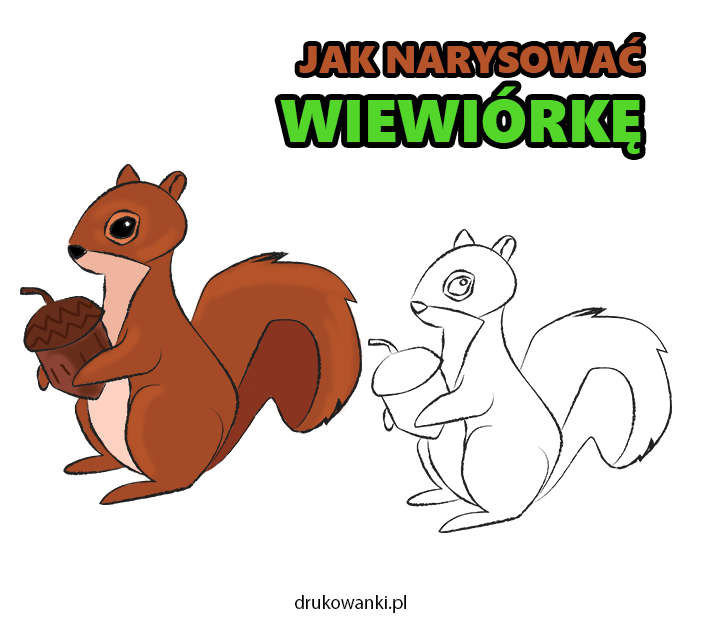 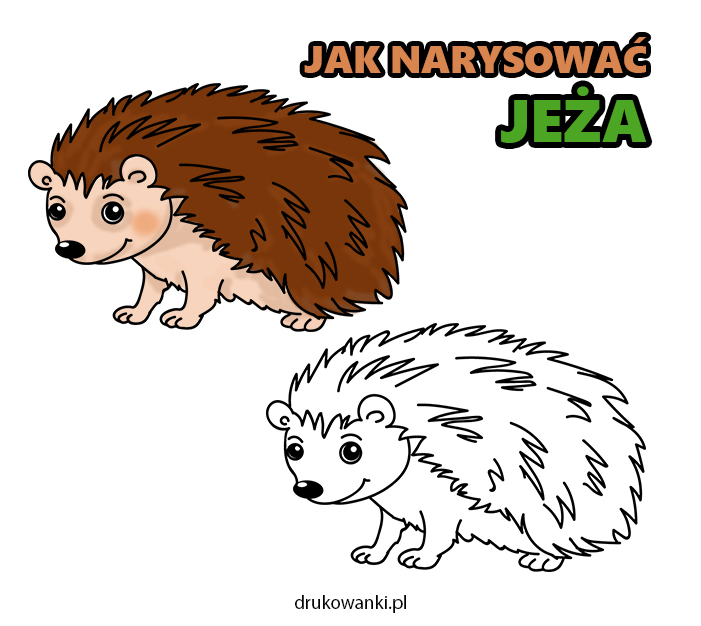 Narysuj po śladzie. Kształtowanie motoryki ręki.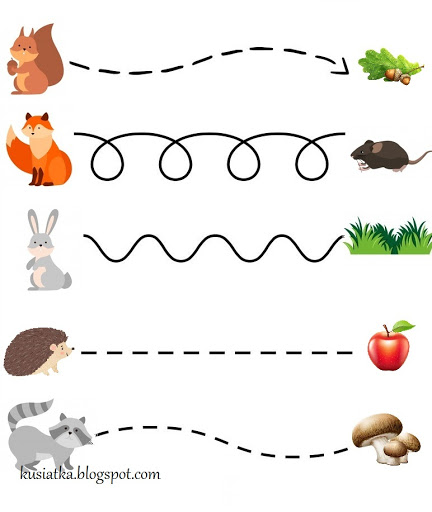 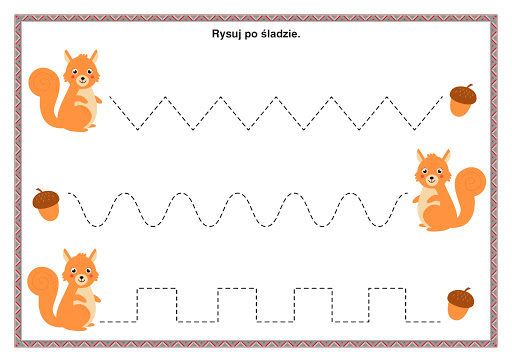 Karty pracy do wyklejania plasteliną. Stymulacja dotyku.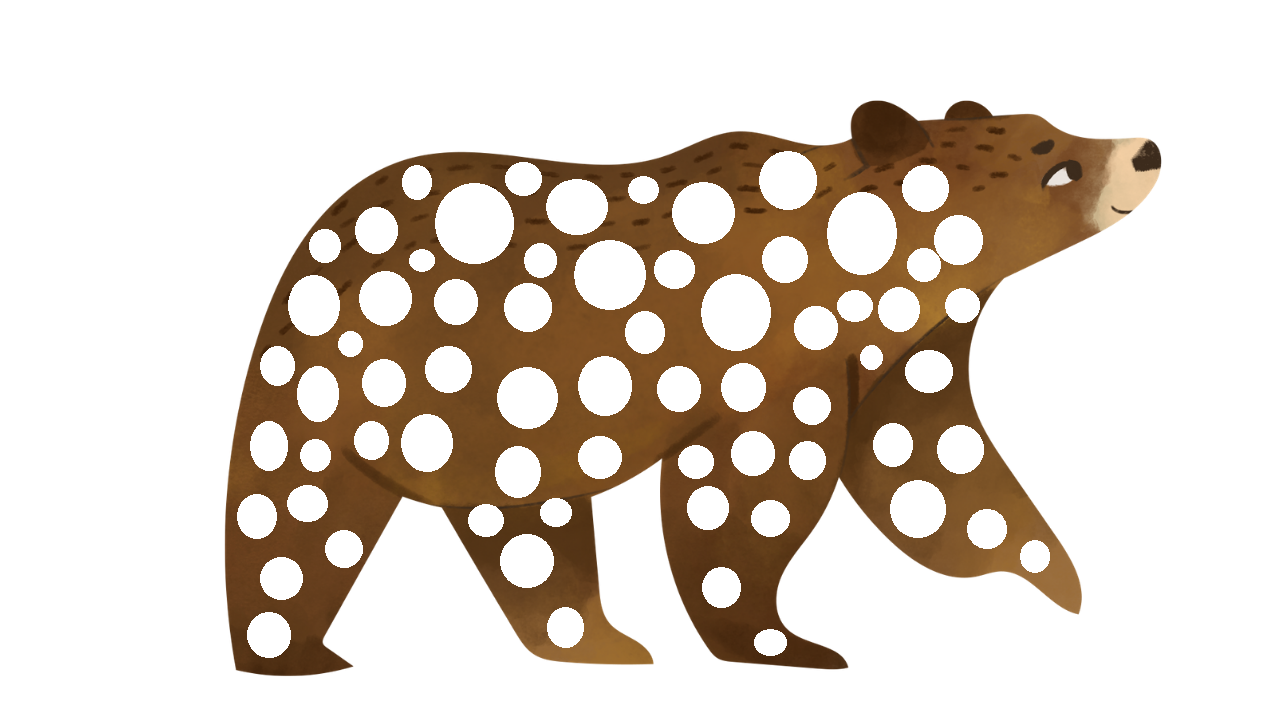 